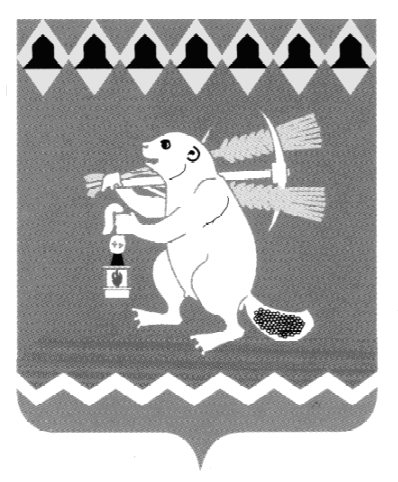 Артемовский городской округ  Территориальный орган местного самоуправления   посёлка КрасногвардейскийР А С П О Р Я Ж Е Н И Еот 25.04.2019					                                                      № 9О дежурстве в выходные и праздничные дни01,02,03,04,05,09,10,11,12 мая 2019 годаПринимая во внимание письмо Министерства энергетики и жилищно-коммунального хозяйства Свердловской области от 19.04.2019   № 11-01-81/3517 «Об организации дежурства», в целях обеспечения контроля за состоянием жилищно-коммунального хозяйства в муниципальных образованиях Свердловской области и оперативного принятия срочных решений при возникновении чрезвычайных ситуаций в период праздников, распоряжение Администрации Артемовского городского округа от 23.04.2019 № 53-РГ « О дежурстве в выходные и праздничные дни 01,02,03,04,05,09,10,11,12 мая 2019 года», 1. Организовать дежурство работников Территориального органа местного самоуправления поселка Красногвардейский в период: 16:00 часов 30 апреля 2019 года до 08:00 часов 06 мая 2019 года и с 16:00 08 мая 2019 года до 08:00 часов 13 мая 2019 года (Приложение 1).Дежурство осуществляется в течение суток  на дому, по телефону.2. Работникам, указанным в приложении 1 к настоящему распоряжению, организовать взаимодействие и предоставление информации:2.1. с МКУ Артемовского городского округа ЕДДС (телефон 2-40-44) – об обстановке на территории Территориального органа местного самоуправления поселка Красногвардейский  по состоянию на 09.00 и 21.00 часов, а также о чрезвычайных ситуациях и происшествиях, ситуациях, представляющих угрозу возникновения чрезвычайных ситуаций, происшествий и аварий;3. В соответствии со статьей 153 Трудового кодекса Российской Федерации работникам, осуществлявшим дежурство, предоставить другой день отдыха по их заявлениям.4.Специалисту 1 категории Территориального органа местного самоуправления поселка Красногвардейский до 26.04.2019 года ознакомить с настоящим распоряжением работников, указанных в приложении 1 к настоящему распоряжению. 5. Контроль за исполнением распоряжения оставляю за собой.ПредседательТерриториального органа местного самоуправленияпоселка Красногвардейский                                                             Д.М. УпоровПриложение 1к распоряжению Территориального  органа местного самоуправленияпоселка Красногвардейскийот 25.04.2019 №9Графикдежурства работников Территориального органа местного самоуправления поселка Красногвардейский в выходные и праздничные дни 01,02,03,04,05,09,10,11,12 мая 2019 годаОзнакомлен:Упоров Д.М.Варапаева И.Л.Но-мер строкиФамилия, имя, отчество дежурного сотрудникаСотовый телефонс 17.00 часов 30.04.2019до 09.00 часов 01.05.2019с 09.00 часов 01.05.2019до 09.00 часов 02.05.2019с 09.00 часов 02.05.2019до 09.00 часов 03.05.2019с 09.00 часов 03.05.2019до 09.00 часов 04.05.2019с 09.00 часов 04.05.2019до 08.00 часов 05.05.2019с 09.00 часов 05.05.2019до 08.00 часов 06.05.2019с 17.00 часов 08.05.2019до 09.00 часов 09.05.2019с 09.00 часов 09.05.2019до 09.00 часов 10.05.2019с 09.00 часов 10.05.2019до 09.00 часов 11.05.2019с 09.00 часов 11.05.2019до 09.00 часов 12.05.2019с 09.00 часов 12.05.2019до 09.00 часов 13.05.201912345678910111213141.Упоров Дмитрий Михайлович89226096418++++++2.Варапаева Ирина Леонидовна89826903202+++++